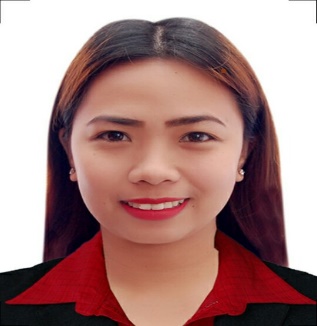 CHERRIE CHERRIE.335279@2freemail.com 	JOB OBJECTIVETo work in a reputable company and involve in a competitive and challenging position in any areas that best utilize my skills and expertise with my willingness to cooperate with the others to produce a quality work, to be an asset that would be beneficial to the success of the organization.SUMMARY QUALIFICATIONExcellent interpersonal skills, phone manner and office etiquetteGood communication  and documentation skills Ability to successfully manage multiple tasks and meet deadlines.Highly initiative to manage a busy workload without close supervisionFlexible, fast learner, and hardworkingTrustworthy, detail oriented and resourceful Proficient in Microsoft Word, Excel and PowerPointPROFESSIONAL AFFILIATIONPhilippine Customs Brokers Licensure Examinations (CBLE) 2014 PasserEDUCATIONAL ATTAINMENTTERTIARY	Graduate BS Customs Administration 			Bachelor of Science in NursingAdamson University,Philippines 				Bicol University Tabaco Campus, Philippines	2010-2014						2nd yr Undergraduate  2007-2009VOCATIONAL COURSEComputer Programming NCIVInformatics Computer Institute of Tabaco,PhilippinesSeptember 14, 2009 - October 20, 2009WORK EXPERIENCESReceptionist cum Accounts Assistant 			         	Nov. 20 2015 – Sept. 5, 2016Jade Hotels and SuitesMakati, PhilippinesManage front office operation to include  answering phones, dealing with inquiries, transferring calls to concerned staff and providing assistance to guestPrepare and send letters/correspondences, memos faxes internally and externallyAssist in planning and preparation of meeting and conferences.Maintain adequate inventory of office suppliesOpen and date stamp all general correspondenceMaintain the general filing system and file all correspondenceCoordinate with suppliers for cheque collection Receive and validate received  invoices Follow-up payment, prepares invoices, vouchers and prepare cheques for payment to suppliersPrepare  cheque receipts for customerImport Documentation/Sales Coordinator			June 8, 2015-OCT 28, 2015GCLPI-Gateway Container Line Phils Inc.Coordinate with the  supplier for the  new  order and opens new order in the systemSends countersign PI to supplier with payment evidence as per the term of shipmentPrepare document instruction and sending it to the supplier or to the forwarderFollow up the shipment with the supplier or forwarder to find out when the good will be ready for shipment and update the shipping information in the systemCheck the  shipping  documents if match with the document Instruction sent and sending confirmation to supplier or forwarderUpdate databases and other reporting tools to maintain visibility of shipment statusArchive the order properly in the  system and hard  files and  place all details regarding the order procedures in the systemCoordinate with logistic for preparing the  export documents and arrange dispatch of the  original export documents Report to the management  for import pending orders or shipment statusArrange payments and collection of the   Bill of Lading from different shipping lines companyService Crew  							July 04,2011 – Jan. 11, 2013	YummyRoast SM Manila, PhilippinesWelcome customers as they come into the restaurantProcess customers’ orders and generate their billsMaintain cleanliness of storeHandle cash, change and operate the cash registerEnsure stock levels on the sales floor are maintained continually React to all concerns of customers quickly with a sense of importanceClean all tables after clients have left and get such tables prepared for the next set of clientsServe and pack warm foods to clients in an effective manner and in strict accordance to the orders of such clientsAssist kitchen staff and outdoor delivery staff whenever such assistance is requiredMaintain chart of all available deals and products periodically and refresh such chart on daily basisCustom Broker							Nov. 2013-Feb. 2014Sasis-Sediego Customs Brokerage, Philippines(On The Job Training)						 Classify goods according to tariff coding systemPrepare and process import and export documentation according to customs regulations, laws, or proceduresClear goods through customs and to their destinations for clients.Calculate duty and tariff payments owed on shipments.Request or compile necessary import documentation, such as customs invoices, certificates of origin, and cargo-control documents.Monitor or trace the location of goods.Advise customers on import and export restrictions, tariff systems, insurance requirements, quotas, or other customs-related matters.Quote duty and tax rates on goods to be imported, based on federal tariffs and excise taxes.Arrange for transportation, warehousing, or product distribution of imported or exported products.Insure cargo against loss, damage, or pilferageTRAININGS/SEMINAR/CONVENTIONS ATTENDED“Review SeminarIntervention(RSI)			Feb 15,16,22 &23,2015For Customs and Tariff Laws” 	 Adamson University, Manila			“ROADMAP: The Verdict”				July 26, 2013    Adamson University, ManilaSymposium:Relationships of Customs to 		January 12,2013International Trade						   Adamson University, Manila				“Warehousing: Channel of Nation’s Progress 	July 28, 2012   Adamson University, ManilaSeminar on Cargo Handling and Port Operations	October 8,2011   Adamson University, Manila				 “INCOTERMS 2010”				July 09, 2011   Adamson University, ManilaORGANIZATION AND AFFILIATIONSJunior Philippine Institute of Accountants(2010-2011)Member of Unified Customs Administration Society-Adamson University(2011-2013)Cultural Director of Unified Customs Administration Society-Adamson University(2013-present)Member of Chamber of Customs Brokers, Inc (Dec. 2014-present) 	I hereby affirm and attest to the best of my personal knowledge and belief that all given and provided for by me in this application for employment are true and correct. 